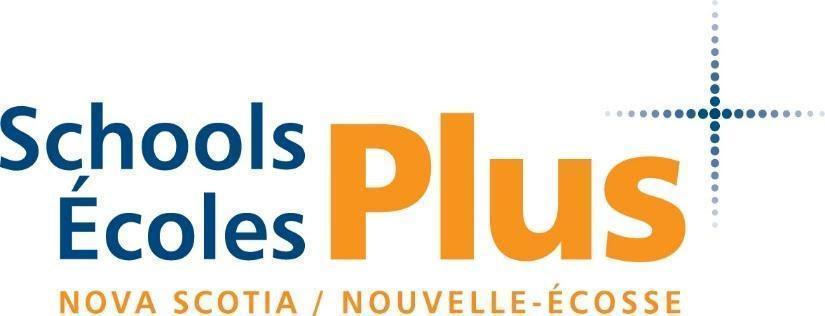 Who Are We? SchoolsPlus is a confidential, free service available in every school in Nova Scotia! Our goal is to build positive relationships between families, schools, and communities. We can help students with what they need to succeed – from home, to school, and back again! Our team can help with things like: Connecting to Resources & Supports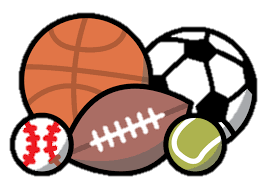 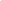 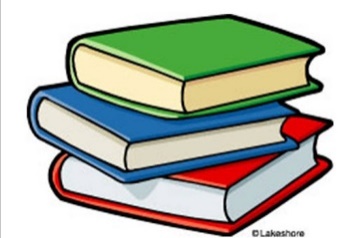 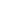 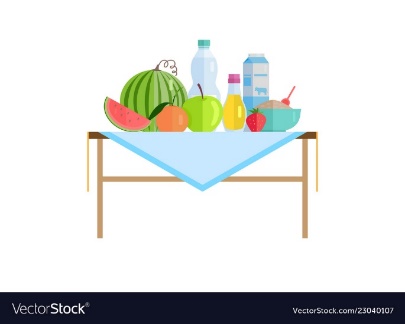 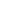 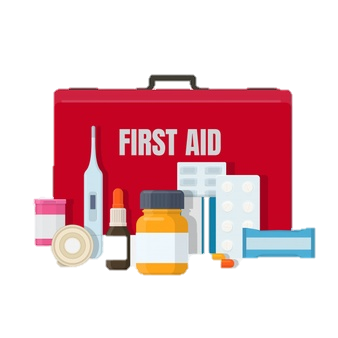 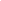 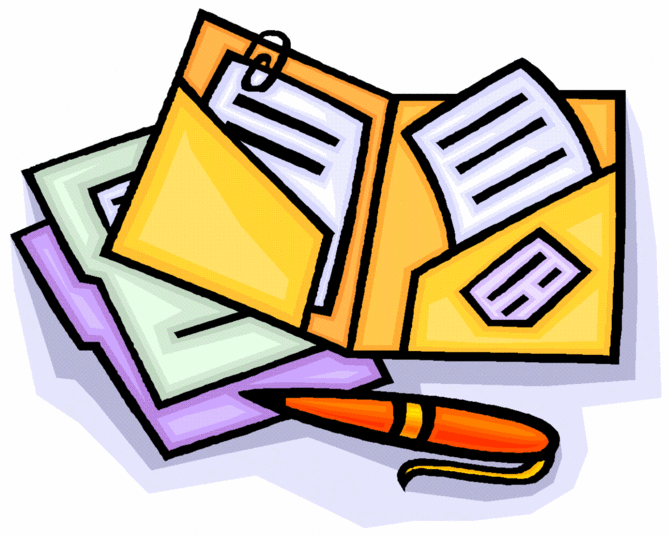 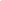 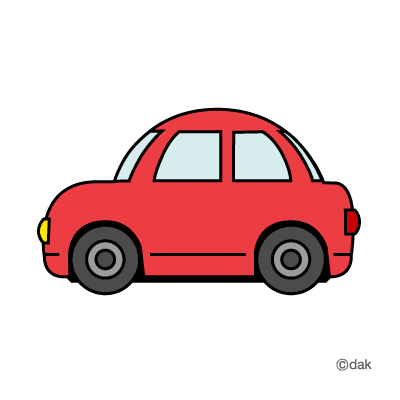 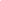 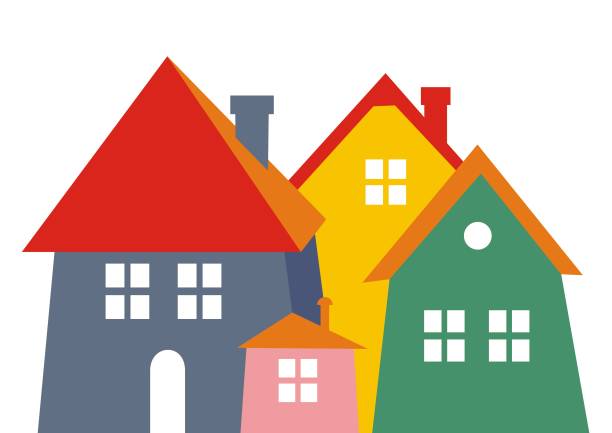 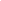 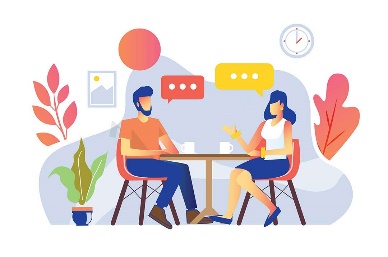 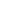 Group ProgrammingOur staff can offer group programming for students as well as for parents/guardians. This includes lunch time and after school programs, as well as some full-class presentations. Some examples of past programming include: parent coffee hours, social skills groups, healthy relationships programs, and more!Managing Complex SituationsSometimes students and families are already connected to many services, but still need help managing it all. Our Assistant Leaders can offer case management support to help make sure everyone involved is communicating clearly and families are receiving the best support possible! How Do I Get Referred? 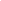 NOur John Martin Junior High School Team Not sure if we can help? Contact the Schools Plus Facilitator to find out! Help finding and applying for recreation programsHelp navigating various tutoring supportsHelp accessing food banks or other food supportsHelp navigating health & mental health services Help filling out applications & paperworkHelp with transportation to appointmentsMeeting with families at home to discuss supportsAccompanying families to important appointments STACEY OLIVERSchools Plus FacilitatorCell: 902-225-2632 (Call or Text)Email: stacey.oliver@hrce.caSTACEY OLIVERSchools Plus FacilitatorCell: 902-225-2632 (Call or Text)Email: stacey.oliver@hrce.caSTACEY OLIVERSchools Plus FacilitatorCell: 902-225-2632 (Call or Text)Email: stacey.oliver@hrce.caMICHELLE GARCIACommunity Outreach WorkerCell: 902-471-1387 (Call or Text)Email: michelle.garcia@hrce.caWANDA BAKER-HAYWARDChild & Youth Care PractitionerEmail: wanda.baker-hayward@hrce.caMICHELLE GARCIACommunity Outreach WorkerCell: 902-471-1387 (Call or Text)Email: michelle.garcia@hrce.caWANDA BAKER-HAYWARDChild & Youth Care PractitionerEmail: wanda.baker-hayward@hrce.caMICHELLE GARCIACommunity Outreach WorkerCell: 902-471-1387 (Call or Text)Email: michelle.garcia@hrce.caWANDA BAKER-HAYWARDChild & Youth Care PractitionerEmail: wanda.baker-hayward@hrce.ca